Конспект занятия по лепке в старшей группе«Космическая ракета». Вступительная беседа.Воспитатель:Ребята, отгадайте загадку:                                                                                "Рассыпался горох на тысячу дорог” (звёздное небо)- Что такое космос?    Дети: Космос – это место, где звёзды, планеты, солнце; место, куда летают космические корабли, ракеты; место, где живут инопланетяне.                                                                                                             Воспитатель: Космос – это вселенная, где много планет похожих и непохожих на нашу планету Земля. Какие планеты вы знаете?Дети: Венера, Марс, Сатурн, Юпитер…Воспитатель: Многие мечтали полететь в космос, но первым на планете Земля в космос полетел Юрий Гагарин, космонавт нашей страны (1961году 12 апреля); 108 минут длился его полёт. В 1963 году в космос полетела первая женщина Валентина Терешкова.      А какими качествами должен обладать космонавт? Каким он должен быть?Физкультминутка.Чтобы в космос полететь, надо многое уметь.Быть здоровым не лениться, в школе хорошо учиться.И зарядку каждый день будем делать – нам не лень!Влево, вправо повернуться и опять назад вернуться,Приседать, поскакать и бежать, бежать, бежать.А потом все тише, тише походить – и сесть опять. Сообщение темы занятия.Воспитатель: Сегодня я вас, ребята, приглашаю в космическое путешествие. Вы согласны?Дети: Да.Воспитатель: Замечательно. Для того, чтобы долететь в космос, каждый из вас должен построить из пластилина свой космический корабль, используя знания по работе с пластилином. Сейчас вы станете главными конструкторами, художниками, инженерами и дизайнерами в одном лице. Вы видели, какие космические корабли строят учёные, но космические корабли бывают и сказочные.     Практическое занятие.1. Воспитатель: Для того, чтобы построить космический корабль, я возьму лист бумаги и карандаш. Нарисую на листе корабль, который нужно построить. Определяю, из скольких деталей состоит мой аппарат. Выбираю материалы, инструменты, которые мне понадобятся. Приступаю к изготовлению.Демонстрация лепки корабля.       2. Воспитатель: Для лепки корпуса ракеты, мне понадобится половина бруска пластилина. Возьму стеку и отрежу.(на куске пластилина сделана насечка по центру)Для того чтобы из пластилина можно было лепить, его нужно согреть, размяв руками. Когда пластилин становится гибким, мягким и легко меняет форму – он готов к работе. Корпус корабля имеет коническую форму. Для того чтобы получить такую форму, сначала нужно слепить шар. Мягкий пластилин нужно положить на доску для лепки, накрыть сверху ладонью и совершать движения по кругу. Когда основная форма готова, можно положить шар на ладонь, накрыть второй ладонью и «отполировать», довести форму шара до совершенства. Получился ШАР. А нужен КОНУС. Для того чтобы получился конус, нужно положить шар на доску для лепки и вытянуть его с одной стороны, раскатывая тремя пальцами, движениями вперед-назад. Я вижу, что получился корпус ракеты, откладываю его в сторону.Теперь нужно слепить турбины и антенну. Какой формы турбины?Дети: Конической (подсказать при необходимости)Воспитатель: Для этого нужно взять брусок пластилина и разделить на две части. (по насечке разделить на две части). После этого, каждую часть делим еще на две части (по насечке разделить каждую половину на две части). Получилось 4 кусочка пластилина. Теперь каждый кусочек нужно согреть и скатать из него шарик. Чтобы получить коническую форму, каждый шарик нужно поочередно положить на доску для лепки и, движениями вперед-назад, вытянуть одну из сторон. Старайтесь чтобы три конуса получились одинаковыми, потому что это турбины, а турбины и ракеты всегда одинаковые. Последний шарик можно раскатать чуть сильнее, в более вытянутый конус, поскольку это антенна, а антенна всегда имеет вытянутую форму.Приступаем к сборке. Турбины сильно прижимаем одной стороной к широкому концу корпуса ракеты. Антенну крепим на узкий конец.Ну вот, наши ракеты почти готовы. Осталось добавить иллюминаторы и украсить ракеты по своему вкусу.Воспитатель: Все понятно? Ну, тогда приступаем к работе.Воспитатель: Космические корабли готовы к путешествиюв космическое пространство. Приглашаю вас в полёт (дети переносят свои поделки на подготовленный лист красного картона). Посадка проведена успешно (Воспитатель подписывает «приземлившиеся» космические корабли и устанавливает российский флаг на МКС)Поделитесь своими впечатлениями о нашем путешествии? В чем вы встретили трудности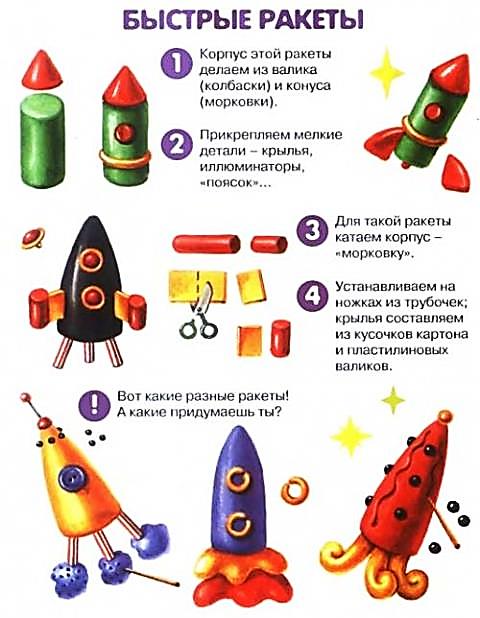 